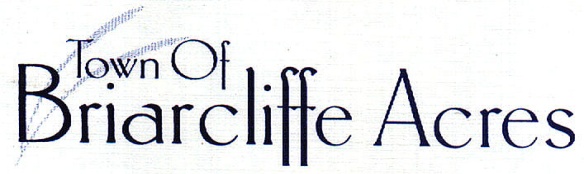 October 23, 2018White Point SwashDear Residents:	I realize that there are concerns over restoring White Point Swash as soon as possible.  As most of you know, the Town already has approved permits to begin the restoration; we have been waiting for the end of turtle nesting season.	North Myrtle Beach was going to perform the grading and placing of the sand.  However, in discussion among Horry County and North Myrtle Beach personnel, it was decided that the County can perform the work at a lower cost.  They have agreed to use their personnel and equipment owned by the County.	As with many positives, there is a downside, and it is timing.  Horry County has other work planned during our scheduled restoration time (November and/or December), so we will not be able to begin the restoration until March 2019.  	Barring any further hurricane activity, we should not see any further deterioration in the area before March.								Sincerely,								Huston Huffman								Huston Huffman, MayorHH/jbnOffice Of Town Clerk  121 North Gate Road  Myrtle Beach, South Carolina  29572  843.272.8863